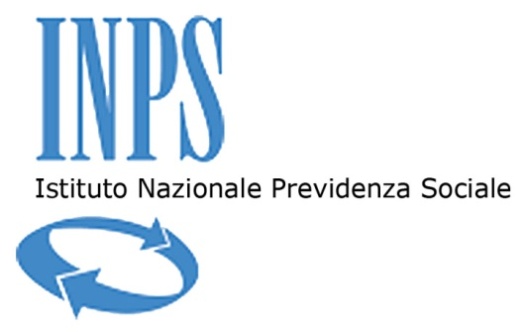 Via Ciro il Grande, 21 – 00144 Romatel. +390659054280  fax +390659054240C.F. 80078750587 P.IVA 0212115100Il sottoscritto: _____________________________________________________________Nato a: ___________________________________il ______________________________Residente a: ____________________________________ Provincia di ________________via/piazza__________________________ n.° ___________in qualità di: (indicare la carica, anche sociale) _________________________________________dell’Operatore/Impresa: ____________________________________con sede nel Comune di:___________________________ Provincia di ________________codice fiscale: _____________________________________partita I.V.A.: _____________________________________telefono: _________________________________________ fax ______________________indirizzo di posta elettronica: _________________________________________________consapevole che la falsità in atti e le dichiarazioni mendaci sono punite ai sensi del codice penale e delle leggi speciali in materia e che, laddove dovesse emergere la non veridicità di quanto qui dichiarato, si avrà la decadenza dai benefici eventualmente ottenuti ai sensi dell’art. 75 del d.P.R. n. 445 del 28 dicembre 2000 e l’applicazione di ogni altra sanzione prevista dalla legge, nella predetta qualità, ai sensi e per gli effetti di cui agli artt. 46 e 47 del d.P.R. n. 445 del 28 dicembre 2000DICHIARAin relazione al Bando di Gara per la procedura in oggetto, di voler partecipare alla presente procedura:[selezionare la casella corrispondente al regime soggettivo di partecipazione alla procedura] □	come operatore economico monosoggettivo[ovvero]□	come consorzio con le seguenti imprese consorziate:[ovvero]□	quale [mandatario] [mandante] in raggruppamento temporaneo di concorrenti tipo:º orizzontaleº verticaleº mistocon le seguenti imprese concorrenti e con la seguente ripartizione dell’appalto tra le medesime, ai sensi dell’art. 37, comma 4°, del D.Lgs. 163/06:[quadro da compilare solo in caso di raggruppamento temporaneo o consorzio, costituendi o costituiti. In tal caso, per ciascuna impresa occorrerà indicare la denominazione, la sede legale e le parti di appalto che la medesima eseguirà][ovvero]□	come G.E.I.E.º SIº NO                                                             nonchéDICHIARAsempre nella predetta qualità, ai sensi e per gli effetti di cui agli artt. 46 e 47 del d.P.R. n. 445 del 28 dicembre 2000, e sotto comminatoria delle sanzioni sopra indicate:[clausole a selezione alternativa]che non intende subappaltare o concedere in cottimo parte delle prestazioni;[ovvero nel caso di subappalto o di cottimo]che la parte delle prestazioni che intende subappaltare o concedere in cottimo, nel rispetto dell’art. 118 del D. Lgs. n. 163 del 12 aprile 2006, è la seguente:[nel solo caso di società, GEIE o di raggruppamento o consorzio già costituiti] di essere validamente costituito ed organizzato ai sensi della normativa vigente nel rispettivo Paese di appartenenza;di autorizzare espressamente la Stazione Appaltante ad inviare comunicazioni, ivi comprese quelle a mezzo fax, PEC ed e-mail ai recapiti indicati in precedenza nella apposita tabella;che gli sono ben note ed accetta, per il caso di affidamento del contratto, tutte le condizioni previste dalla documentazione della procedura fin qui pubblicata, le quali vengono accolte senza riserva e/o condizione alcuna;di essere regolarmente iscritto alla Camera di Commercio, Industria, Artigianato ed Agricoltura di ______________________________________, n.° iscrizione______________________, per le medesime attività oggetto di procedura, ovvero nel registro professionale o commerciale dello Stato di residenza_____________________, al n. _______________________;che la propria azienda detiene tutte le autorizzazioni amministrative, i nulla osta, le licenze, i pareri ed i permessi, comunque denominati, eventualmente necessari per l’esercizio della propria attività e la prestazione dell’appalto;di essere in regola con quanto previsto dall’art. 37 del Decreto Legge n. 78 del 31 maggio 2010 convertito con legge 30 luglio 2010 n. 122, e relative disposizioni di attuazione di cui al D.M. del 14 dicembre 2010, in tema di antiriciclaggio;[clausole a selezione alternativa]che ha prodotto nella “Busta Elettronica A – Documentazione Amministrativa” dell’Offerta la garanzia provvisoria di cui all’art. 75 del D.Lgs. 163/06 e che la medesima è congrua per entità e tenore alle prescrizioni della norma in questione e a quelle ulteriori poste dal Bando e dal Disciplinare di Gara;[ovvero]che ha prodotto nel “Plico cartaceo d’offerta” la garanzia provvisoria di cui all’art. 75 del D.Lgs. 163/06 e che la medesima è congrua per entità e tenore alle prescrizioni della norma in questione e a quelle ulteriori poste dal Bando e dal Disciplinare di Gara;che, ai sensi dell’art. 75, comma 7°, del D.Lgs. 163/06, è in possesso di adeguata certificazione di qualità UNI CEI___________________________, rilasciata da____________________________, in data_________________________, avente ad oggetto __________________________________________________________________, e scadenza al _________________________________, ovvero dichiara come segue la presenza di elementi significativi e tra loro correlati dell’esistenza di tale sistema: __________________________________________________________________________; che ha provveduto al pagamento del contributo all’Autorità di Vigilanza, nella misura e secondo le modalità stabilite nel Disciplinare di Gara, e che ha allegato la prova di tale pagamento nell’ambito della “Busta Elettronica A – Documentazione Amministrativa”;che, per il caso di avvalimento dei requisiti ai sensi dell’art. 49 del D.Lgs. 163/06, inserisce tutta la documentazione prevista da tale norma e dal Disciplinare di gara nell’ambito della “Busta Elettronica A – Documentazione Amministrativa”;che si impegna, ai sensi di quanto previsto dall’art. 77, comma 6°, lettera d) del D.Lgs. 163/06, a che i documenti, i certificati e le dichiarazioni relativi ai requisiti di partecipazione di cui agli artt. da 38 a 46, previsti nel Disciplinare, ove non disponibili in formato elettronico, siano presentati in forma cartacea prima della scadenza del termine previsto per la presentazione delle Offerte;che è in possesso dei seguenti requisiti di capacità economico-finanziaria di cui al Bando di Gara, e in particolare:dichiarazioni bancarie provenienti da almeno due istituti bancari o intermediari autorizzati ai sensi del D.Lgs. n. 385 del 1° settembre 1993, inserite nella Busta Elettronica “A – Documentazione Amministrativa”; fatturato globale di impresa conseguito negli ultimi tre esercizi finanziari il cui bilancio o altro documento fiscale o tributario equivalente sia stato già approvato al momento della pubblicazione del bando, non inferiore a 1,5 volte il valore complessivo posto a base di gara,al netto dell’IVA, e precisamente pari a € _____________, IVA esclusa;fatturato specifico realizzato verso soggetti pubblici e privati realizzato negli ultimi 3 (tre) esercizi finanziari il cui bilancio o altro documento fiscale o tributario equivalente sia stato già approvato al momento della pubblicazione del Bando, non inferiore al valore complessivo posto a base di gara al netto dell’IVA, e precisamente pari a € ___________________, IVA esclusa.A tal fine dichiara di aver realizzato tale fatturato nell’ambito dei contratti di seguito indicati:che è in possesso dei seguenti requisiti di capacità tecnico-professionale, di cui al Bando di gara:di essere in possesso, ai sensi dell’art. 43 del D.Lgs. 163/2006, di certificazione EN ISO 9001/2008 in corso di validità, rilasciata da_____________________in data___________ sub n.____________________ed avente validità sino al _____________________, o delle seguenti misure equivalenti di garanzia della qualità: ___________________________________________________________________________di essere consapevole che la gara avverrà mediante dematerializzazione delle offerte;ai fini della partecipazione alla gara, di essere in possesso ovvero di impegnarsi a possedere entro la data ultima di presentazione delle offerte:abilitazione a sottoscrivere documenti mediante firma elettronica digitale, come definita e disciplinata dal D.Lgs. n. 82 del 7 marzo 2005;personal computer dotato di Sistema operativo Windows;Internet Explorer (versione 5.5 o superiori);collegamento a internet operativo e valido indirizzo di posta elettronica certificata, connessi al predetto computer.di essere consapevole che è necessario produrre, in allegato alla presente, a pena di esclusione, copia dei documenti di identità di tutti i soggetti sottoscriventi, in corso di validità;di aver preso conoscenza del contenuto del Bando, del Disciplinare di Gara e di tutti gli allegati, e di accettarne il contenuto senza riserva alcuna;di essere a conoscenza che la stipula del contratto sarà condizionata all’effettiva attestazione dei requisiti necessari per l’affidamento, sulla base delle indicazioni e delle richieste che perverranno dalla Stazione Appaltante, e salvo diversa determinazione della medesima per i casi di urgenza di acquisizione delle relative prestazioni;di essere a conoscenza che la stipula del contratto avverrà con modalità elettroniche ai sensi di quanto previsto all’art. 11, comma 13, del D.Lgs. 163/06; che assumerà a proprio carico tutti gli oneri previdenziali, assicurativi e retributivi previsti dalla legge;che corrisponderà alla Stazione Appaltante i costi sostenuti per la registrazione del contratto e gli altri costi accessori della procedura, a semplice richiesta della medesima e dietro presentazione della relativa documentazione di giustificazione;che, in caso di aggiudicazione dell’appalto, entro 60 (sessanta) giorni dall’aggiudicazione rimborserà alla Stazione Appaltante le spese di pubblicazione del Bando di Gara presso i quotidiani di cui all’art. 66, comma 7°, del D.Lgs. 163/06 nella misura massima indicata nel Disciplinare di Gara, ai sensi e per gli effetti dell’art. 34, comma 35°, del decreto-legge n. 179 del 18 ottobre 2012, convertito con modificazioni dalla legge n. 221 del 17 dicembre 2012;di essere consapevole che, in caso di aggiudicazione dell’appalto, per finalità di popolazione dell’Albo Fornitori Informatizzato dell’INPS e di ampliamento dell’offerta di mercato nelle casistiche di ricorso all’Albo, sarà iscritto d’ufficio all’Albo stesso, e che avrà la facoltà di richiederne in ogni momento la cancellazione; che acconsentirà, in caso di affidamento dell’appalto, all’esecuzione anticipata del medesimo su semplice richiesta della Stazione Appaltante, per motivate ragioni di urgenza;che manterrà in ogni caso il massimo riserbo su tutti i dati e le informazioni di cui verrà a conoscenza in occasione e/o nel corso della presente procedura, affinché i medesimi mantengano il proprio carattere segreto e/o riservato, ai fini della più piena tutela degli eventuali diritti di privativa industriale interessati e del riserbo sui dati non diffondibili ai sensi del D. Lgs. n. 196 del 30 giugno 2003 (“Codice in materia di Protezione dei Dati Personali”);che, ai sensi e per gli effetti del precedente D.Lgs. 196/03, con la sottoscrizione della presente dichiarazione e la partecipazione alla procedura acconsente al trattamento dei dati forniti per le finalità di svolgimento della procedura stessa;che l’offerta economica che andrà a rappresentare alla Stazione Appaltante è rispettosa delle misure per la prevenzione degli infortuni e per l’igiene del lavoro previste dal D.Lgs. n. 81 del 9 aprile 2008 e farà espressa menzione dei costi della sicurezza a proprio carico quale appaltatore, ai sensi dell’art. 87, comma 4°, del D.Lgs. 163/06, e che i medesimi risulteranno ponderati e congrui rispetto alle prestazioni richieste ed alla normativa di settore;che, ai sensi dell’art. 26, comma 1°, lettera a), n. 2) del D.Lgs. 81/08, e dell’Allegato XVII al predetto Decreto, è in possesso dei requisiti di idoneità tecnico professionale in tema di sicurezza sui luoghi di lavoro, e che dunque:ha provveduto alla redazione del documento di valutazione dei rischi ai sensi dell’art. 17, comma 1°, lettera a) del D.Lgs. 81/08, o ha comunque reso autocertificazione ai sensi dell’art. 29, comma 5°, del predetto Decreto;non è oggetto di provvedimenti di sospensione o interdittivi di cui all’art. 14 del D.Lgs. 81/08;di aver giudicato, alla stregua di quanto detto, le prestazioni oggetto di affidamento realizzabili, ed i prezzi nel loro complesso remunerativi e tali da consentire il ribasso offerto;  di accettare ed assoggettarsi a tutte le condizioni contrattuali e penalità indicate negli atti dell’affidamento e nei relativi allegati, e di uniformarsi alle vigenti disposizioni di legge in relazione alle prestazioni oggetto dell’appalto;che non si trova, rispetto ad altri operatori partecipanti alla procedura, in una qualsiasi relazione, anche di fatto, la quale comporti che le Offerte che saranno presentate saranno imputabili ad un unico centro decisionale;[clausole a selezione alternativa]che non si trova in alcuna situazione di controllo di cui all’art. 2359 del codice civile rispetto ad alcun soggetto, e che ha formulato l’Offerta autonomamente;[ovvero]di non essere a conoscenza della partecipazione alla procedura di soggetti che si trovano, rispetto al sottoscritto partecipante, in una delle situazioni di controllo di cui all’art. 2359 del codice civile, e che ha formulato l’Offerta autonomamente;[oppure, in caso di soggezione a controllo ai sensi dell’art. 2359 c.c.]di essere a conoscenza della partecipazione alla procedura dei seguenti soggetti, rispetto ai quali si trova in una situazione di controllo di cui all’art. 2359 del codice civile con i seguenti operatori:ma che, pur nella predetta situazione di controllo, ha formulato la propria Offerta in via del tutto autonoma. [clausole a selezione alternativa]che non è azienda o società sottoposta a sequestro o confisca ai sensi dell’articolo 12-sexies del decreto-legge 8 giugno 1992, n. 306, convertito, con modificazioni, dalla legge 7 agosto 1992, n. 356, o della legge 31 maggio 1965, n. 575, affidata ad un custode o amministratore giudiziario o finanziario;[oppure]che è azienda o società sottoposta a sequestro o confisca ai sensi dell’articolo 12-sexies del decreto-legge 8 giugno 1992, n. 306, convertito, con modificazioni, dalla legge 7 agosto 1992, n. 356, o della legge 31 maggio 1965, n. 575, ed affidata ad un custode o amministratore giudiziario o finanziario, in base al seguente provvedimento:di non essere in stato di fallimento, di liquidazione coatta e di concordato preventivo, salvo il caso di cui all’art. 186-bis del  regio decreto 16 marzo 1942, n. 267, e che non risultano pendenti nei propri confronti procedimenti volti alla dichiarazione di tali stati;che è consapevole della necessità di indicare tutte le condanne penali riportate, ivi comprese quelle per le quali sia stato conseguito il beneficio della non menzione, relativamente al titolare dell’impresa o del direttore tecnico, se si tratta di impresa individuale; ai soci o al direttore tecnico, se si tratta di società in nome collettivo; ai soci accomandatari o al direttore tecnico, se si tratta di società in accomandita semplice; ai propri amministratori muniti di potere di rappresentanza, al proprio direttore tecnico, al socio unico (persona fisica) ovvero al socio di maggioranza (persona fisica) per le società con meno di quattro soci, se si tratta di altro tipo di società, nonché ai procuratori muniti di poteri di rappresentanza;che, ai fini della declaratoria obbligatoria di cui al precedente punto, è consapevole che non è tenuto ad indicare le condanne penali:quando il reato è stato depenalizzato;per le quali è intervenuta la riabilitazione;quando il reato è stato dichiarato estinto dopo la condanna;in caso di revoca della condanna medesima;che non è pendente procedimento per l’applicazione di una delle misure di prevenzione di cui all’articolo 3 della l. n. 1423 del 27 dicembre 1956, o di una delle cause ostative previste dall’art. 10 della l. n. 575 del 31 maggio 1965, nei confronti del titolare dell’impresa o del direttore tecnico, se si tratta di impresa individuale; nei confronti dei soci o del direttore tecnico, se si tratta di società in nome collettivo; nei confronti dei soci accomandatari o del direttore tecnico, se si tratta di società in accomandita semplice; nei confronti dei propri amministratori muniti di potere di rappresentanza, del proprio direttore tecnico, del socio unico (persona fisica) ovvero del socio di maggioranza (persona fisica) per le società con meno di quattro soci, se si tratta di altro tipo di società, nonché dei procuratori muniti di poteri di rappresentanza;[clausole a selezione alternativa]che gli esponenti dell’azienda o società (titolare dell’impresa o direttore tecnico, se si tratta di impresa individuale; soci o direttore tecnico, se si tratta di società in nome collettivo; soci accomandatari o direttore tecnico, se si tratta di società in accomandita semplice;  amministratori muniti di potere di rappresentanza, direttore tecnico, socio unico (persona fisica) ovvero socio di maggioranza (persona fisica) per le società con meno di quattro soci, se si tratta di altro tipo di società; procuratori muniti di poteri di rappresentanza) non sono stati vittima dei reati previsti e puniti dagli articoli 317 e 629 del codice penale aggravati ai sensi dell’articolo 7 del decreto-legge 13 maggio 1991, n. 152, convertito, con modificazioni, dalla legge 12 luglio 1991, n. 203;[ovvero, qualora ne siano stati vittima ma abbiano denunciato i fatti]che i seguenti esponenti dell’azienda o società (titolare dell’impresa o direttore tecnico, se si tratta di impresa individuale; soci o direttore tecnico, se si tratta di società in nome collettivo; soci accomandatari o direttore tecnico, se si tratta di società in accomandita semplice;  amministratori muniti di potere di rappresentanza, direttore tecnico, socio unico (persona fisica) ovvero socio di maggioranza (persona fisica) per le società con meno di quattro soci, se si tratta di altro tipo di società; procuratori muniti di poteri di rappresentanza), pur essendo stati vittima dei reati previsti e puniti dagli articoli 317 e 629 del codice penale aggravati ai sensi dell’articolo 7 del decreto-legge 13 maggio 1991, n. 152, convertito, con modificazioni, dalla legge 12 luglio 1991, n. 203, non risultano non aver denunciato i fatti all’autorità giudiziaria, salvo il ricorso dei casi previsti dall’articolo 4, primo comma, della legge 24 novembre 1981, n. 689, sulla base delle risultanze emergenti dagli indizi alla base della richiesta di rinvio a giudizio formulata nei confronti dell’imputato nell’anno antecedente la pubblicazione del Bando:[clausole a selezione alternativa]che non è stata pronunciata alcuna sentenza di condanna passata in giudicato, oppure decreto penale di condanna divenuto irrevocabile, oppure sentenza di applicazione della pena su richiesta, ai sensi dell’art. 444 del codice di procedura penale, ivi comprese quelle per gravi reati in danno dello Stato o della Comunità che incidono sulla moralità professionale, né sentenza di condanna passata in giudicato per uno o più reati di partecipazione a un’organizzazione criminale, corruzione, frode, riciclaggio, quali definiti dagli atti comunitari citati dall’art. 45, paragrafo 1, Direttiva CE 2004/18, nei confronti del titolare dell’impresa o del direttore tecnico, se si tratta di impresa individuale; nei confronti dei soci o del direttore tecnico, se si tratta di società in nome collettivo; nei confronti dei soci accomandatari o del direttore tecnico, se si tratta di società in accomandita semplice; nei confronti dei propri amministratori muniti di potere di rappresentanza, del proprio direttore tecnico, del socio unico (persona fisica) ovvero del socio di maggioranza (persona fisica) per le società con meno di quattro soci, se si tratta di altro tipo di società, nonché dei procuratori muniti di poteri di rappresentanza;[ovvero, qualora tali pronunce siano intervenute]che verso i seguenti soggetti ancora in carica sono stati pronunciati i seguenti provvedimenti penali di condanna:[attenzione: indicare tutti i provvedimenti di condanna relativi ai soggetti di cui al precedente punto, eccettuati i reati depenalizzati, e quelli per i quali è intervenuta riabilitazione, dichiarazione di estinzione o revoca della condanna][clausole a selezione alternativa]che nell’anno antecedente la data di pubblicazione del Bando di Gara non sono state sostituite le figure del titolare o del direttore tecnico in caso di impresa individuale, dei soci o del direttore tecnico in caso di società collettiva, dei soci accomandatari e del direttore tecnico in caso di società in accomandita semplice, degli amministratori muniti dei poteri di rappresentanza, del direttore tecnico, del socio unico (persona fisica), ovvero del socio di maggioranza (persona fisica) per le società con meno di quattro soci, in caso di altro tipo di società, nonché dei procuratori muniti di poteri di rappresentanza;[ovvero, qualora tali sostituzioni siano intervenute]che nell’anno antecedente la data di pubblicazione del Bando di Gara è stata sostituita la figura dei seguenti soggetti:e che non è stata pronunciata, a carico del predetto o dei predetti soggetti, alcuna sentenza di condanna passata in giudicato, oppure decreto penale di condanna divenuto irrevocabile, oppure sentenza di applicazione della pena su richiesta, ai sensi dell’art. 444 del codice di procedura penale, ivi comprese quelle per gravi reati in danno dello Stato o della Comunità che incidono sulla moralità professionale, né sentenza di condanna passata in giudicato per uno o più reati di partecipazione a un’organizzazione criminale, corruzione, frode, riciclaggio, quali definiti dagli atti comunitari citati dall’art. 45, paragrafo 1, Direttiva CE 2004/18;[ovvero, qualora siano intervenute sia la sostituzione dei predetti soggetti che le predette pronunce del Giudice penale]che nell’anno antecedente la data di pubblicazione del Bando di Gara è stata sostituita la figura dei seguenti soggetti:e che sono stati pronunciati a carico del medesimo o dei medesimi i seguenti provvedimenti penali:[attenzione: indicare tutti i provvedimenti di condanna relativi ai soggetti di cui alla lettera c), comma 1°, dell’art. 38 del D.Lgs. 163/06 eccettuati i reati depenalizzati, e quelli per i quali è intervenuta riabilitazione, dichiarazione di estinzione o revoca della condanna]ma che vi è stata completa ed effettiva dissociazione dalla condotta penalmente sanzionata, consistita in:[clausole a selezione alternativa]che non sussistono condanne a carico del titolare dell’impresa o del direttore tecnico, se si tratta di impresa individuale; a carico dei soci o del direttore tecnico, se si tratta di società in nome collettivo; a carico dei soci accomandatari o del direttore tecnico, se si tratta di società in accomandita semplice; a carico dei propri amministratori muniti di potere di rappresentanza del proprio direttore tecnico, del socio unico (persona fisica) e del socio di maggioranza (persona fisica) in caso di società con meno di quattro soci, se si tratta di altro tipo di società, nonché dei procuratori muniti di poteri di rappresentanza per le quali i medesimi abbiano beneficiato della non menzione;[ovvero, qualora i soggetti medesimi abbiano beneficiato della non menzione per condanne]che, tra il titolare dell’impresa o del direttore tecnico, se si tratta di impresa individuale; tra o i soci o il direttore tecnico, se si tratta di società in nome collettivo; tra i soci accomandatari o il direttore tecnico, se si tratta di società in accomandita semplice; tra gli amministratori muniti di potere di rappresentanza, il direttore tecnico, il socio unico (persona fisica) e il socio di maggioranza (persona fisica) in caso di società con meno di quattro soci, se si tratta di altro tipo di società, nonché dei procuratori muniti di poteri di rappresentanza i sotto indicati soggetti:hanno usufruito del beneficio della non menzione in relazione ai seguenti provvedimenti di condanna:di essere in regola rispetto alla normativa antimafia;di non aver subito, nell’anno antecedente la pubblicazione del Bando, accertamento definitivo della violazione del divieto di intestazione fiduciaria posto dall’art. 17 della l. n. 55 del 19 marzo 1990 e s.m. e i., e di non versare in tale violazione;di non aver commesso violazioni gravi, debitamente accertate, alle norme in materia di sicurezza e ad ogni altro obbligo derivante dai rapporti di lavoro;di non aver commesso grave negligenza o malafede nell’esecuzione di prestazioni affidate dalla Stazione Appaltante che avvia la procedura, né grave errore nell’esercizio della propria attività professionale, accertato con qualsiasi mezzo di prova dalla Stazione appaltante;di non aver commesso gravi violazioni, definitivamente accertate, rispetto agli obblighi relativi al pagamento delle imposte e tasse, secondo la legislazione italiana o quella dello Stato in cui l’impresa partecipante è stabilita;che nei propri confronti, ai sensi del comma 1-ter dell’art. 38 del D.Lgs. 163/06, non risulta l’iscrizione nel Casellario Informatico istituito presso l’Autorità per la Vigilanza sui Contratti Pubblici ai sensi dell’art. 7 del D.Lgs. 163/06, comma 10, da più di un anno, per aver presentato falsa dichiarazione o falsa documentazione in merito a requisiti e condizioni rilevanti per la partecipazione a procedure di gara e per l’affidamento dei subappalti;[clausole a selezione alternativa]di non aver commesso violazioni gravi, definitivamente accertate, alle norme in materia di contributi previdenziali e assistenziali, secondo la legislazione italiana o quella dello Stato in cui l’impresa partecipante è stabilita;[ovvero, per il caso di conseguimento di D.U.R.C. su certificazione di corrispondenti crediti certi, liquidi ed esigibili verso la Pubblica Amministrazione]di essere in possesso del Documento Unico di Regolarità contributiva, rilasciato ai sensi e per gli effetti dell’art. 13-bis, comma 5°, del decreto-legge 7 maggio 2012 n. 52, come introdotto dalla relativa legge di conversione n. 94 del 6 luglio 2012; [clausole a selezione alternativa]di non essere assoggettabile agli obblighi derivanti dalla l. n. 68 del 12 marzo 1999, disciplinante le norme che regolano il diritto al lavoro dei soggetti disabili;[ovvero, per il caso di soggezione alla predetta legge]di essere in regola rispetto a quanto stabilito dalla l. n. 68 del 12 marzo 1999 in materia di assunzioni di soggetti disabili;di non essere destinatario della sanzione interdittiva di cui all’art. 9, comma 2, lettera c), del D. Lgs. n. 231 dell’8 giugno 2001, o di altra sanzione che comporti il divieto di contrarre con la Pubblica Amministrazione, ivi compresi i provvedimenti interdittivi di cui all’articolo 36-bis, comma 1, del decreto-legge n. 223 del 4 luglio 2006, convertito con modificazioni dalla l. n. 248 del 4 agosto 2006;che nei propri confronti, ai sensi dell’art. 40, comma 9-quater, del D.Lgs. 163/06, non risulta l’iscrizione nel Casellario Informatico istituito presso l’Autorità per la Vigilanza sui Contratti Pubblici ai sensi dell’art. 7 del D.Lgs. 163/06, comma 10, per aver presentato falsa dichiarazione o falsa documentazione ai fini del rilascio dell’attestazione SOA;di applicare a favore dei propri lavoratori dipendenti, o nei confronti dei propri soci in caso di cooperativa, condizioni normative e retributive non deteriori e/o inferiori a quelle risultanti dai contratti nazionali di lavoro e dagli accordi locali integrativi relativi al luogo in cui si trova la propria sede, nonché di rispettare le forme e le procedure previste in materia dalla l. n. 55 del 19 marzo 1990 e s.m. e i.;che, in caso di aggiudicazione, darà integrale applicazione alle norme previste dalla contrattazione nazionale collettiva e negli accordi locali integrativi, in vigore per tempo e località rispetto al luogo in cui si svolgono le prestazioni oggetto del contratto;di non aver posto in essere atti o comportamenti discriminatori debitamente accertati, ai sensi degli artt. 43 e 44, 11° comma, del D.Lgs. n. 286 del 25 luglio 1998, comportanti l’esclusione dalle gare;[clausole a selezione alternativa]che, ai sensi di quanto disposto dall’art. 1-bis, comma 14, della legge n. 383 del 17 ottobre 2001, non si è avvalso dei piani di emersione ivi previsti;[ovvero, nel caso di impiego dei piani di emersione] che, ai sensi di quanto disposto dall’art. 1-bis, comma 14, della legge n. 383 del 17 ottobre 2001, si è avvalso dei piani di emersione ivi previsti, e che il periodo di emersione si è concluso;che, in caso di aggiudicazione, ove tenuto per legge comunicherà alla Stazione Appaltante, per il tramite del R.U.P., ed all’Osservatorio dei Contratti Pubblici, lo stato di avanzamento delle prestazioni, nonché le modalità di scelta dei contraenti e il numero e le qualifiche dei lavoratori occupati;che osserverà integralmente il trattamento economico e normativo stabilito dai contratti collettivi nazionale e territoriale in vigore per il settore e per la zona nella quale si eseguono le prestazioni;che sarà tenuto a trasmettere, prima dell’avvio delle prestazioni, la documentazione di avvenuta denunzia agli enti previdenziali, inclusa la cassa edile, assicurativi e infortunistici, nonché copia del piano di sicurezza di cui all’art. 131 del D.Lgs. 163/06, ove necessario in ragione dell’oggetto delle prestazioni dell’appalto;che, ai fini dell’autorizzazione della Stazione Appaltante in ordine ai contratti di subappalto ed equiparati, invierà (i) gli eventuali contratti di subappalto e simili alla Stazione Appaltante, in copia autentica, nel termine di venti giorni antecedenti rispetto all’inizio dell’esecuzione delle prestazioni affidate in subappalto o simili, allegando alla copia autentica del contratto la dichiarazione circa la sussistenza o meno di eventuali forme di controllo o di collegamento a norma dell’art. 2359 del codice civile; (ii) la certificazione attestante il possesso da parte del subappaltatore dei requisiti di qualificazione prescritti dal D. Lgs. n. 163/06; (iii) la dichiarazione del subappaltatore attestante il possesso dei requisiti di cui all’art. 38 del D. Lgs. n. 163/06; (iv) la dichiarazione dell’affidatario circa la sussistenza o meno di eventuali forme di controllo o di collegamento a norma dell’articolo 2359 c.c. con il titolare del subappalto o analogo rapporto; (v) tutti gli altri documenti richiesti dalla legge e dalla Stazione Appaltante;che, in caso di subappalto, nolo, cottimo e contratti affini inserirà l’analoga clausola che precede nei relativi contratti, e che è consapevole che in caso contrario non verranno concesse le relative autorizzazioni;che, per le prestazioni affidate in subappalto, praticherà gli stessi prezzi unitari risultanti dall’affidamento dell’appalto, con ribasso non superiore al venti per cento, fatta eccezione per gli oneri della sicurezza, che verranno corrisposti alle imprese subappaltatrici senza alcun ribasso;che la propria offerta sarà improntata a serietà, integrità, indipendenza e segretezza, e che conformerà i propri comportamenti ai principi di lealtà, trasparenza e correttezza, e che non ha posto in essere né praticato intese restrittive della concorrenza ai sensi della normativa applicabile, ivi inclusi gli artt. 81 e ss. del Trattato CE e le disposizioni di cui alla l. n. 287 del 10 ottobre 1990;che comunicherà alla Stazione Appaltante qualunque tentativo di turbativa, nonché qualunque irregolarità o illecito nelle fasi di svolgimento della procedura e/o in quelle di esecuzione del contratto;di essere consapevole che la dichiarazione in questione dovrà inoltre risultare completa ai fini delle attestazioni richieste dall’art. 38, comma 2°, del D.Lgs. 163/06, a pena di esclusione;di essere consapevole che i contenuti tutti di tale dichiarazione potranno essere oggetto di verifica a cura della Stazione Appaltante, nei casi previsti dall’art. 48 del D.Lgs. 163/06, e con le conseguenze previste in tale articolo per il caso di mancata prova o prova non conforme a quanto qui dichiarato;Dichiarazioni aggiuntive nel caso di R.T.I. o consorzio:[selezionare la casella in caso di raggruppamenti o consorzi non ancora costituiti] di impegnarsi, in caso di affidamento:a costituirsi nella forma giuridica prescelta;a conferire a tal fine mandato collettivo speciale con rappresentanza al seguente soggetto designato mandatario _____________________________________________________________, il quale stipulerà il contratto in nome e per conto proprio e dei mandanti;a perfezionare in tempo utile detto mandato, e comunque entro i termini stabiliti dalla Stazione Appaltante;a non modificare la composizione del raggruppamento o del consorzio, rispetto a quanto dichiarato in sede di offerta;a rispettare tutte le prescrizioni poste dall’art. 37 del D.Lgs. 163/06;	[ovvero][selezionare la casella in caso di concorrenti plurisoggettivi già costituiti]: che al seguente soggetto designato mandatario _____________________________________________, è stato conferito mandato collettivo speciale con rappresentanza mediante il seguente atto ________________________________________;che verranno rispettate tutte le prescrizioni poste dall’art. 37 del D.Lgs. n. 163/06;Ulteriore dichiarazione aggiuntiva nel caso di consorzi di cui all’art. 34, comma 1°, lett. b) e c) del D.Lgs. 163/06:[selezionare la casella in caso di consorzio] che i consorziati per i quali il consorzio concorre sono i seguenti:_________________________________________________________________________________________________________________________________________________________[Luogo e Data]___________,___________.[firma digitale dell’Operatore]Note di compilazione:la presente dichiarazione dovrà essere sottoscritta, con firma digitale, da parte (i) del legale rappresentante o (ii) da persona abilitata ad impegnare l’ente o impresa. In tale ultimo caso, dovrà essere prodotta in atti copia della fonte dei poteri, sottoscritta con firma digitale;le dichiarazioni di cui alle lettere b), c) ed m-ter) dell’art. 38, 1° comma, del D.Lgs. 163/06, esposte nel testo di cui sopra, dovranno essere rese “per quanto a propria conoscenza”, con riferimento ai soggetti indicati in tale articolo e dei procuratori muniti di poteri di rappresentanza conformemente a quanto previsto dall’Adunanza Plenaria del Consiglio di Stato n. 23 del 16 ottobre 2013;in caso di cessione di azienda, incorporazione o fusione realizzatasi nell’ultimo anno, la dichiarazione di cui al periodo che precede deve essere resa anche con riferimento agli esponenti della società cedente, incorporata o fusa;alla presente dichiarazione dovrà essere allegata, a pena di esclusione, copia di un documento di identità di ogni sottoscrittore, in corso di validità, e firmato digitalmente;la presente dichiarazione dovrà essere prodotta da ciascuna impresa Concorrente, nonché da ogni singolo operatore del RTI o del consorzio;all’atto della compilazione, selezionare le opzioni a compilazione alternativa barrando il relativo riquadro, in maniera tale che la scelta del soggetto che compila sia chiaramente espressa;le clausole obbligatorie non potranno essere oggetto di spunta e/o eliminazione;stanti le modalità di conduzione della procedura, le sottoscrizioni dovranno essere apposte esclusivamente mediante firma digitale.ISTITUTO NAZIONALE PREVIDENZA SOCIALEDirezione Centrale Risorse StrumentaliCENTRALE ACQUISTIALLEGATO 3 al Disciplinare di Gara DICHIARAZIONE SOSTITUTIVA (ai sensi degli artt. 46 e 47 del d.P.R. n. 445 del 28 dicembre 2000)e contestuali dichiarazioni di impegnoProcedura aperta di carattere comunitario, ai sensi dell’art. 55, comma 5°, del D.Lgs. n. 163 del 12 aprile 2006,  mediante aggiudicazione ai sensi dell’art. 83, del predetto decreto, volta all’affidamento di  “SERVIZI DI SUPPORTO ALL’APPLICATION LIFECYCLE MANAGEMENT”.Recapiti presso i quali si intendono ricevere le comunicazioni della Stazione Appaltante(da indicarsi obbligatoriamente)Recapiti presso i quali si intendono ricevere le comunicazioni della Stazione Appaltante(da indicarsi obbligatoriamente)Domicilio elettoIndirizzo di posta elettronicaIndirizzo PECNumero di faxDenominazioneSede legale123456Impresa MandatariaParte dell’appalto di competenza Percentuale di esecuzioneImpresa MandanteParte dell’appalto di competenza Percentuale di esecuzioneOggetto del subappaltoPercentuale (non superiore al 30%)ContrattoOggettoDenominazione del CommittenteData di inizio e di fine della prestazioneImporto contrattuale Importo fatturato123456TOTALE (IVA esclusa)TOTALE (IVA esclusa)TOTALE (IVA esclusa)TOTALE (IVA esclusa)TOTALE (IVA esclusa)Denominazione impresaRapportoTipologia di controllo ex art. 2359 c.c.1________________________controllantecontrollataazionario (partecipazione del ____________ %)contrattuale/altro (influenza dominante)2________________________controllantecontrollataazionario (partecipazione del ____________ %)contrattuale/altro (influenza dominante)3________________________controllantecontrollataazionario (partecipazione del ____________ %)contrattuale/altro (influenza dominante)Numero e anno del provvedimento di sequestro o di confiscaGiudice emittenteNatura del provvedimentoNominativo del custode, o dell’amministratore giudiziario o finanziario_____________/______Art. 12-sexies della l. 356/92l. 575/65Cognome e nomeLuogo e data di nascitaCarica rivestitaCognome, nomee carica ricopertaLuogo e data di nascitaTipologia provvedimentoData e numeroGiudice emittenteReatoFirmaCognome e nomeLuogo e data di nascitaCarica ricopertaGiorno, mese e anno di sostituzioneCognome e nomeLuogo di nascitaDataCarica ricopertaGiorno, mese e anno di sostituzioneTipologia provvedimentoData e numeroGiudice emittenteReatoFirmaCognome e nomeLuogo di nascitaDataCarica ricopertaTipologia provvedimentoData e numeroGiudice emittenteReatoFirma